TONDEUSE SABO 54 VARIO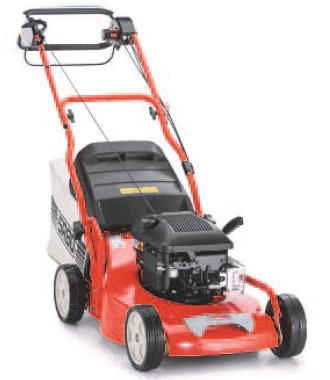 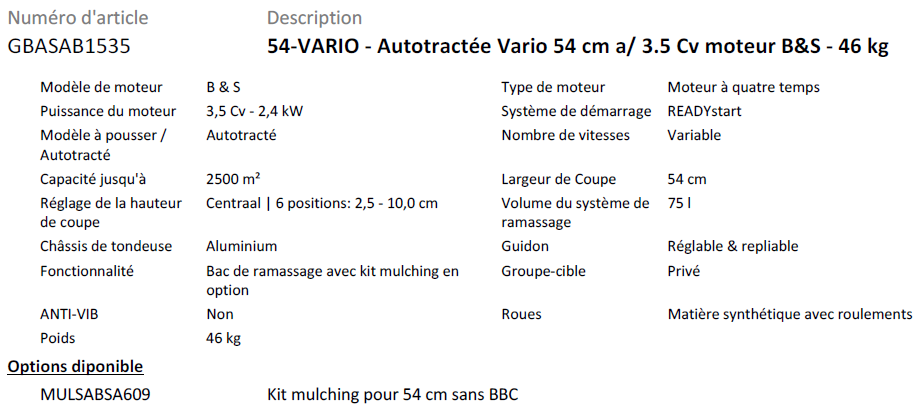 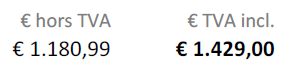 